Мастер-класс по созданию броши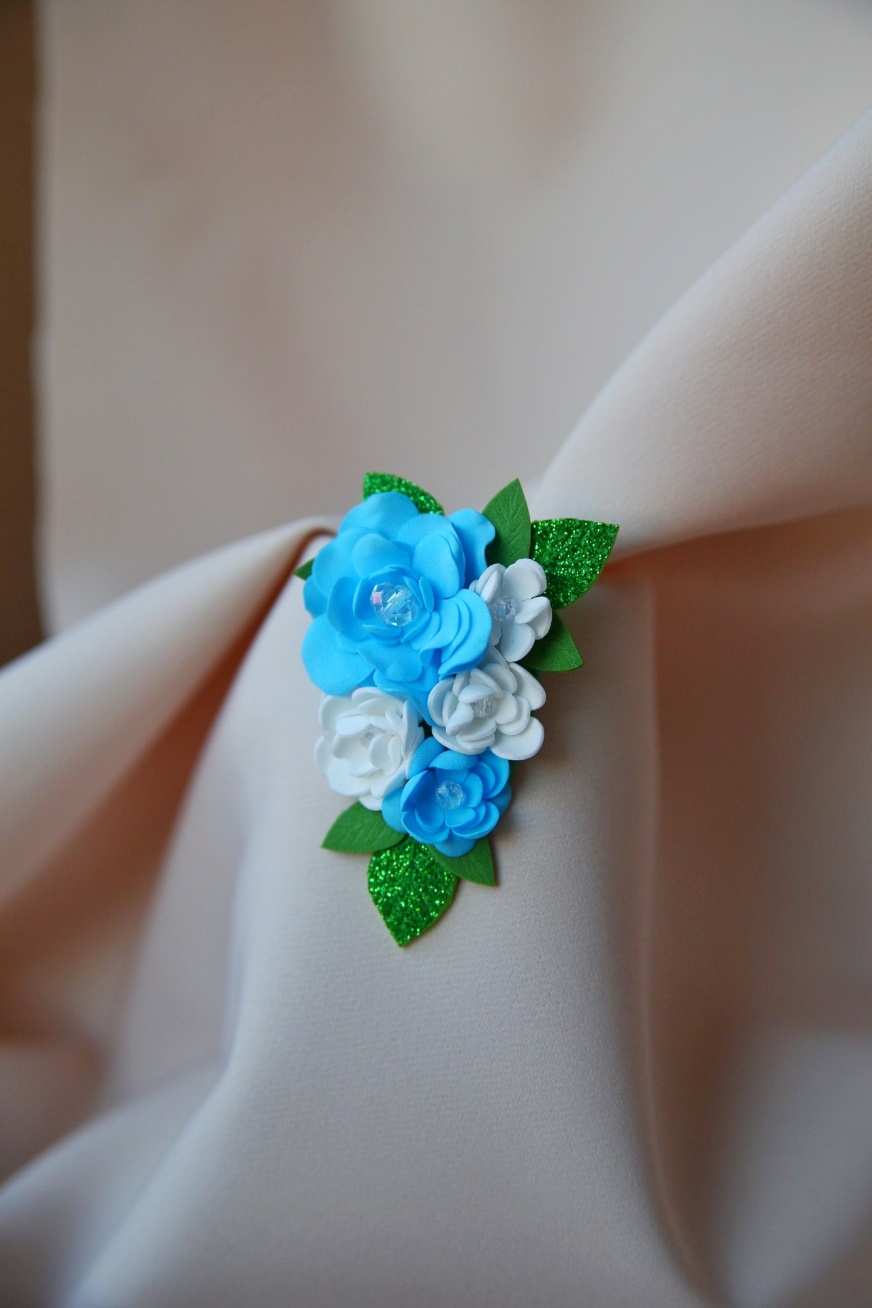 Для создания броши нам понадобится (рис.1): Фоамиран:для цветов — голубой и белый цвет (толщиной ),для листков — зелёный () и глиттерный зелёный ().Бусины прозрачные — двух диаметров.Плотная ткань для основы (кожзам, фетр или др.).Металлическая фурнитура.Шило (или др. заострённый предмет, например, зубочистка).Клей (клей «Момент», термоклей или суперклей).Ножницы.Утюг.Игла с нитью.Шаг 1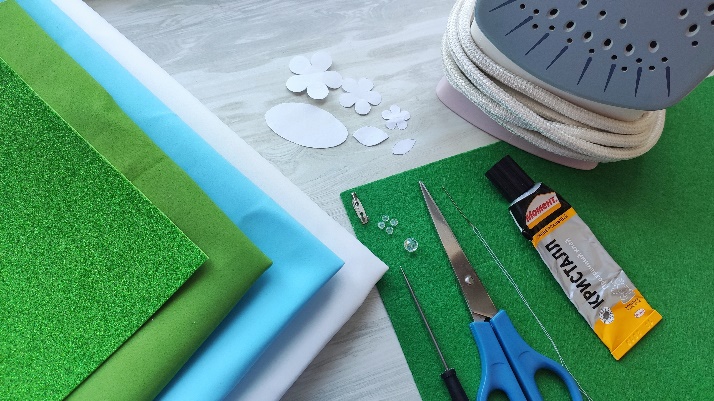 Сделаем заготовки для нашей будущей броши. Необходимо вырезать шаблоны, представленные на рис. 2, из фоамирана и плотной ткани. Фоамиран достаточно мягкий материал, поэтому шаблоны можно переводить на него с помощью заострённого предмета. На плотной ткани шаблон можно обвести мылом или мелом. Для изготовления броши нам понадобится следующее количество вырезанных элементов: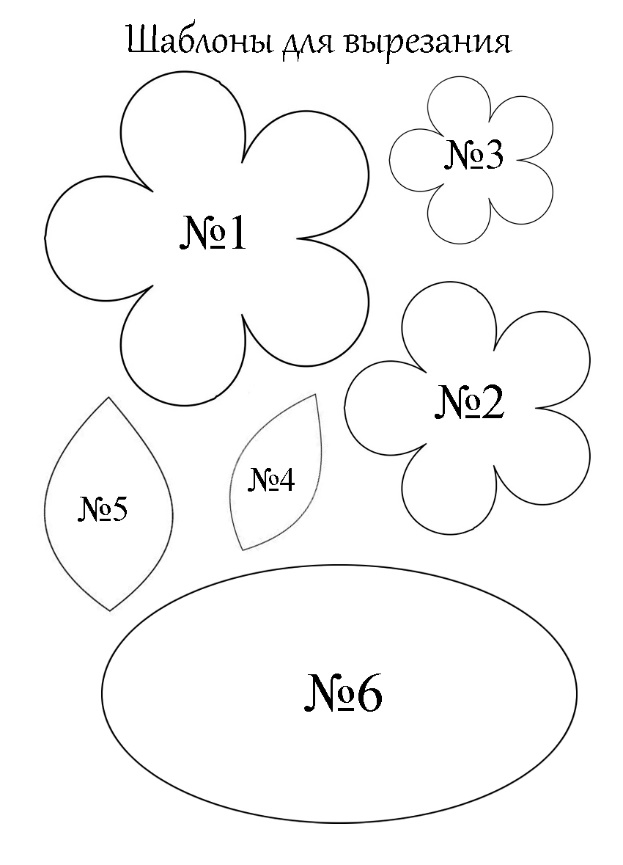 Синий фоамиран:Шаблон № 1 — 2 шт.Шаблон № 2 — 4 шт.Шаблон № 3 — 4 шт.Белый фоамиран:Шаблон № 2 — 3 шт.Шаблон № 3 — 6 шт.Зелёный фоамиран: Шаблон № 4 — 5 шт.Зелёный глиттерный фоамиран:Шаблон № 5 — 3 шт.Плотная ткань (я выбрала фетр):Шаблон № 6 — 1 шт. (рис. 3)Шаг 2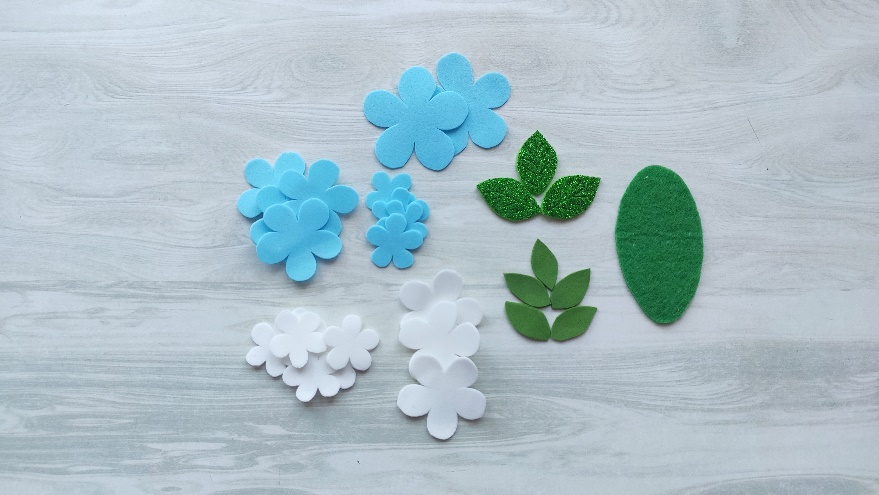 Придаём нужную форму вырезанным заготовкам для цветков.При нагреве фоамиран на несколько секунд становится более пластичным и ему можно придать нужную форму, в которой он останется после остывания.Нагреваем утюг (мощность нагрева — выше среднего, но не максимум), затем поочерёдно прикладываем элементы к утюгу. Если вам хочется придать лепестку волнообразную форму — нагрейте кончик лепестка, и когда вы увидите, что материал под воздействием тепла начнёт изменять свою форму, возьмите его пальцами и придайте нужный изгиб. Если вы хотите придать шаблону шарообразную форму, имитируя раскрывающийся бутон, то достаточно приложить целый вырезанный шаблон к нагретому элементу утюга, подержать небольшое количество времени, и вы увидите, как он сам начнёт закруглять свои лепесточки в центр. Отсоедините его от утюга и пальцами помогите приобрести нужную форму или оставьте остывать без дополнительной помощи для создания хаотичных интересных изгибов.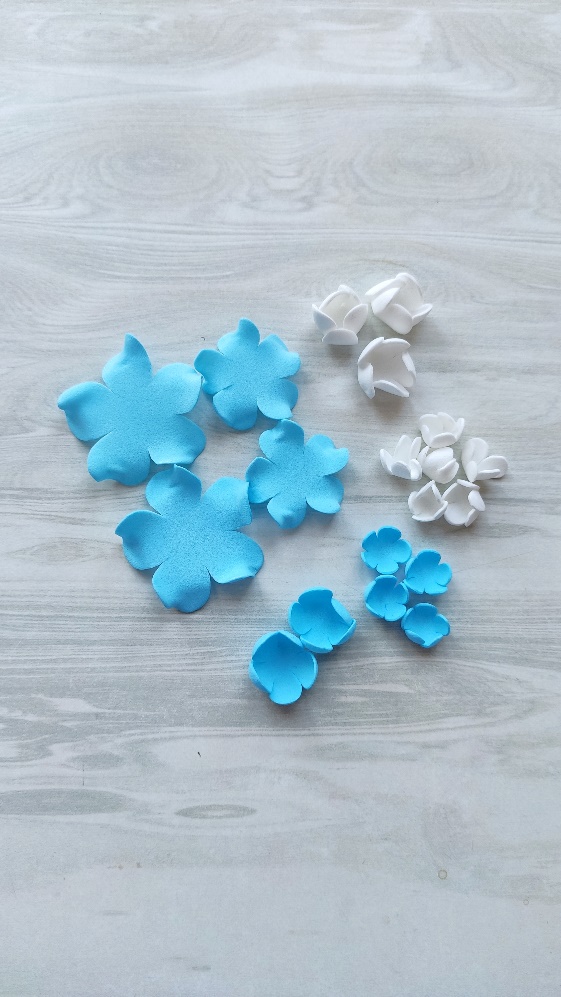 Такие действия мы проводим со всеми вырезанными шаблонами под номерами 1, 2 и 3 (рис. 4).Шаг 3После того, как мы придали шаблонам нужные формы, собираем их в готовые цветочки.Голубой цветок № 1 — соединить вырезанные шаблоны с помощью клея в следующей последовательности: шаблон № 1, шаблон № 1, шаблон № 2, шаблон № 2, шаблон № 3, шаблон № 3.Это необходимо сделать так, чтобы внизу цветка располагался шаблон № 1, а сверху шаблон № 3. По такому же принципу собираются и следующие цветочки.Голубой цветок № 2 — шаблон № 2, шаблон № 2, шаблон № 3, шаблон № 3.Белый цветок № 3 — шаблон № 2, шаблон № 2, шаблон № 3, шаблон № 3.Белый цветок № 4 — шаблон № 2, шаблон № 3, шаблон № 3.Белый цветок № 5 — шаблон № 3, шаблон № 3.Шаг 4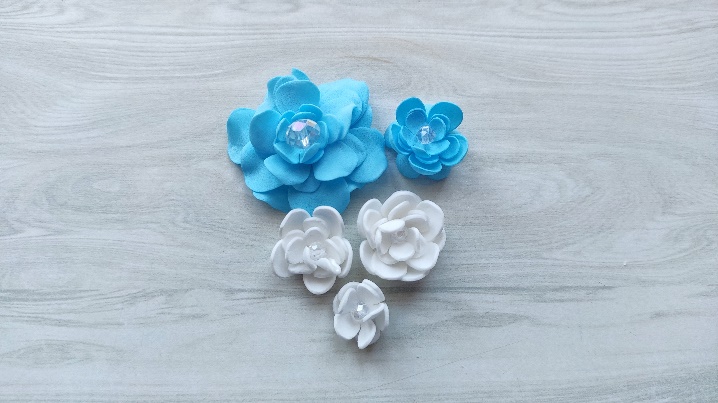 Соединив все элементы в цветы, мы приступаем к украшению их центров бусинками. Иглу с ниткой продеваем в центре цветка, нанизываем выбранную бусину и выводим иглу обратно. Можно сделать ещё одну петельку через бусину для лучшего закрепления. Это действие необходимо выполнить со всеми заготовками цветочков, чтобы в результате у нас получилось 5 цветков с сердцевинами в виде бусинок (рис. 5).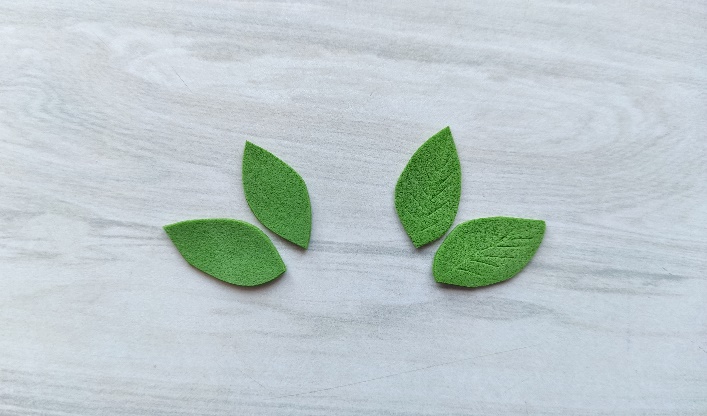 Шаг 5Приступаем к подготовке листков. С помощью заострённого предмета продавливаем в зелёном фоамиране прожилки. Это сделает их более интересными и фактурными (рис. 6).Шаг 6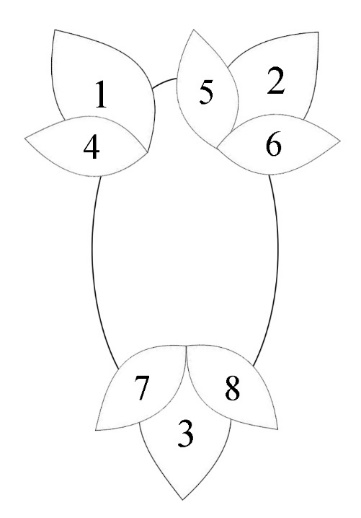 К плотному материалу, вырезанному по шаблону № 6, мы приклеиваем/пришиваем металлическую фурнитуру. Лучше это сделать ближе к верхней части (рис. 7).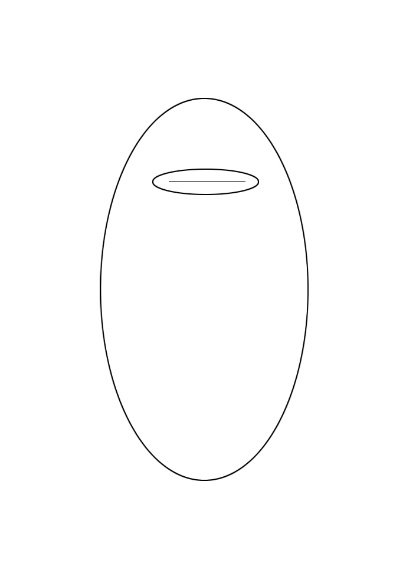 Шаг 7 После того, как все элементы готовы, приступаем к сбору брошки. К основе приклеиваем сначала листики в последовательности, указанной на рис. 8 (листики под номерами 1, 2, 3 — это глиттерный зелёный фоамиран, а остальные — зелёный фоамиран).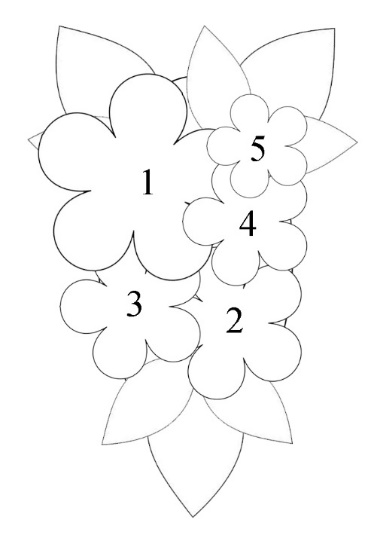 Затем дополняем нашу композицию цветами. Последовательность указана на рис. 9 (цветы под номерами 1, 2 — это голубые цветочки, а 3, 4, 5 — белые).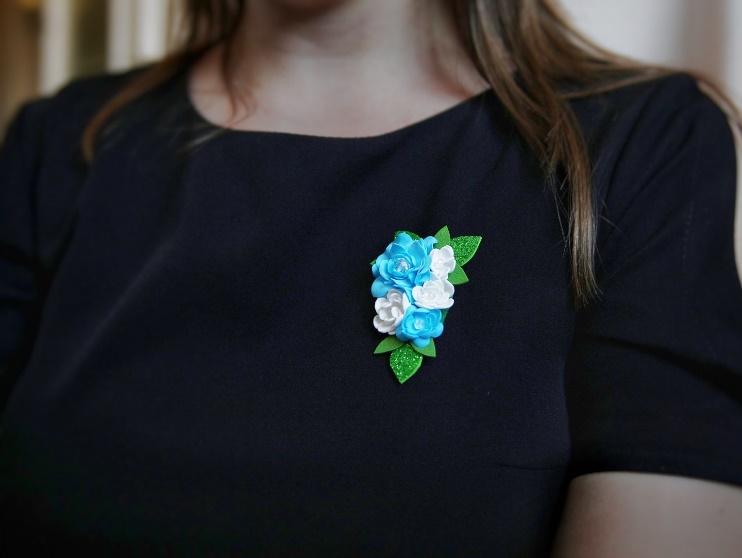 Шаг 8Любуемся готовым изделием.Поздравляю! Теперь в вашей коллекции есть красивая брошь, которая прекрасно дополнит любой образ (рис. 10)Для создания броши я выбрала фоамиран голубого, белого и зеленого цвета. Вы можете заменить эти цвета на любые другие. Также готовую работу можно дополнить бусинами и дополнительными цветочками или листочками. Если вы не любитель брошек, то эту заготовку легко можно превратить в подвеску, стоит только заменить фурнитуру для броши на металлическое колечко, через которое можно будет продеть цепочку или шнурок. Здесь вас остановить может только ваша фантазия. Хорошего настроения и приятного рукоделия!С наилучшими пожеланиями, Татьяна Гридневскаяvk.com/ukrasheniya_dlya_ledi